Биологические особенности сорняковЦель: Сформировать знания о биологических особенностях сорняков.Задачи: 1. Изучить биологические особенности сорняков.               2. Выполнить задание по теме.Для успешной борьбы с сорняками необходимо знать их биологические особенности и способы распространения.Основные особенности, отличающие сорняки от культурных растений, следующие:1. Меньшая требовательность по сравнению с культурными растениями к условиям внешней среды. Сорняки более засухоустойчивы, морозостойки.2. Большая плодовитость. Одно растение дикой редьки дает до 12 тыс. семян, осота полевого – до 19 тыс., бодяка полевого – до 35 тыс., пастушьей сумки – до 70 тыс., а щирицы – до 500 тыс. семян, тогда как зерновые хлеба дают в среднем около 100 зерен на одно растение.3. Способность размножаться вегетативным путем. Быстро размножаются вегетативно многие многолетние сорняки. Их подземные органы дают массу побегов с многочисленными спящими почками, из которых могут развиваться новые побеги и самостоятельные растения.4. Семена сорняков способны распространяться на большие расстояния при помощи специальных приспособлений (летучек, прищепок, завитков).5. Семена многих сорняков не теряют всхожести в течение длительного периода. Отмечены случаи, когда семена щирицы, пастушьей сумки, мокрицы и некоторых других сорняков не теряли всхожести в течение 10-15 лет, горчицы полевой – 7, ярутки по левой и подорожника – 9 лет.6. Недружность всходов сорняков. Это значительно осложняет борьбу с ними, так как прорастание может затянуться на очень длительный период. Например, одно растение лебеды дает три вида семян. Одни прорастают в год созревания, вторые – будущей весной и третьи – лишь на третий год.Семена некоторых видов сорняков не теряют всхожести, находясь в навозе, воде, силосе, при прохождении через кишечник животных и птиц. Много семян сорняков заносится на поля с талой и поливной водой, при внесении свежего навоза.К свойствам сорняков, которые затрудняют борьбу с ними, относится и способность созревать несколько раньше культурных растений, в посевах которых они преимущественно встречаются. Благодаря этому к началу уборки сельскохозяйственных культур основная масса семян сорняков успевает осыпаться, а это исключает возможность удаления их с поля с урожаем и уничтожения при очистке посевного материала.ЗАДАНИЕ.Внимательно посмотрите на картинки и подпишите растения. Подчеркните, что не является сорным растением.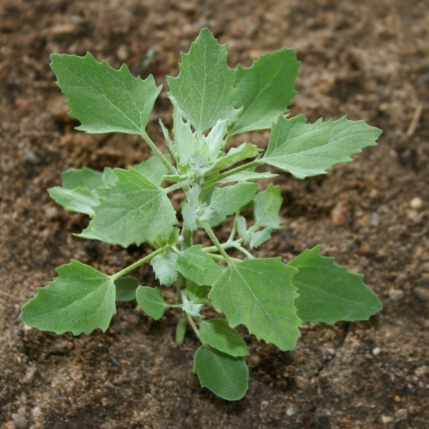 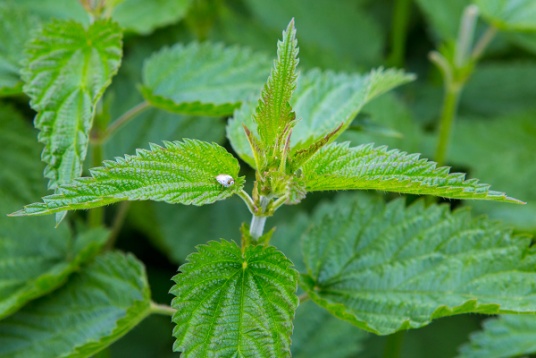 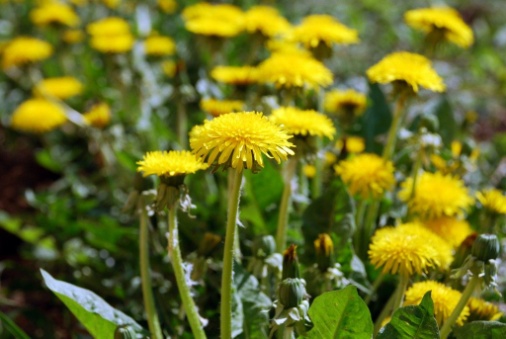 _____________          2. ________________       3. ______________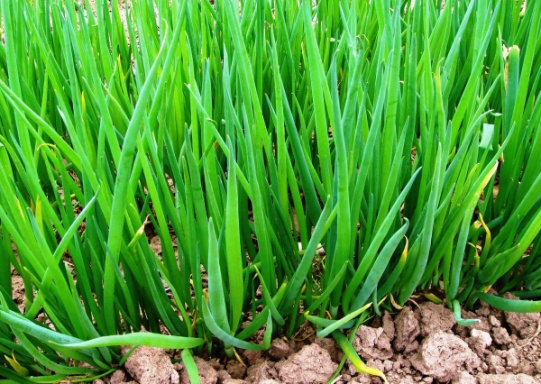 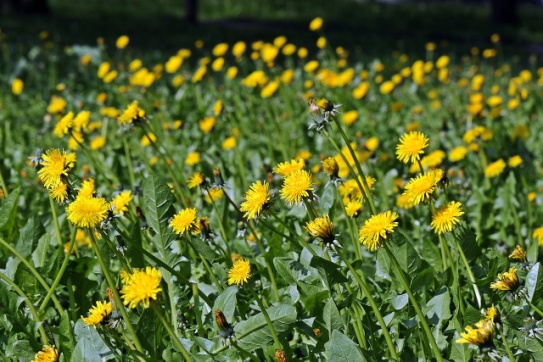 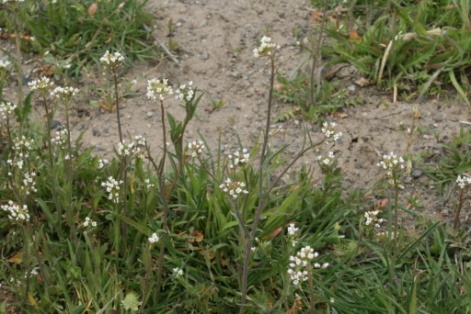 4. _____________             5. ______________          6. ________________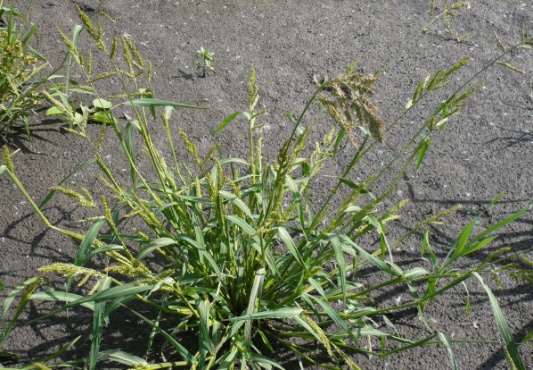 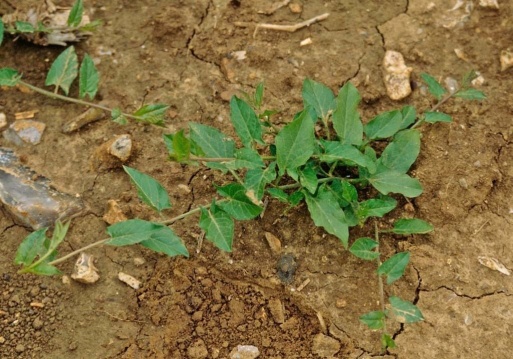 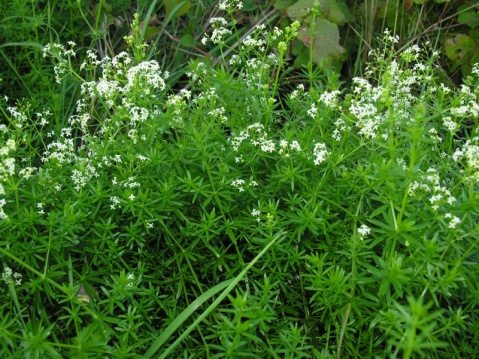 7. ____________               8. _____________           9. ______________